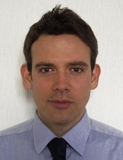 AARON DOWNINGOBJECTIVE 
To obtain a position with an innovative English institute that will enable me to utilize my strong organizational skills, educational background, creativity, and teaching experience.   TEACHING EXPERIENCETOEFL, TOEIC, IELTS, SAT Instructor
Sight Test Prep, France, Switzerland 
2014-2015Test prep instructor and academic advisor for students preparing for various English exams in the Lake Geneva district. Substitute High School Instructor
KLAS Kumon International High School, Leysin, Switzerland 
2014Substitute teacher for grade 10 writing and grade 11 oral communication classes during May of 2014. In charge of lesson and activity planning, worksheet creation, and class instruction. Involved in all aspects of the Swiss boarding school system including extracurricular activities with the students and supervision duties.Teacher of Children with ADHD
Aeon English, Yonezawa, Japan
January 2012 – 2013Worked with students in the 5-6 year range with attention deficit issues. The focus in these classes was on building concentration skills through repetition, physical response exercises, and game playing. Task-based learning and activities were encouraged. The pedagogical focus was on function of the language over form. ESL Teacher
Eboyoung Talking Club, Incheon, Korea
2011Worked under the team-teaching Eboyoung system with a Korean peer. Focused on conversation, listening and writing instruction while teammate focused on grammar and vocabulary. Engaged in evaluation and testing of students as well as other clerical duties and course planning. 1:1 ESL Teacher
BEC (British Education Centre), Seoul, Korea
2010, spring semesterDeveloped and implemented daily and unit lesson plans for Korean students on leave from England, ages 9 to 14. Administered tests and evaluations, and analyzed student performance. Conducted individual reading and writing activities for older students and grammar work with younger students.Head TeacherEnglish Street 1:1, Seoul, Korea
February 2008 – January 2010 Taught children ages 5 to 7 phonics and basic vocabulary. Taught ages 8 to 15 grammar, vocabulary, diary and/or essay writing, and reading.Taught adults conversation and business English through material that centered on experiences and themes relevant to their lives and careers.Created quizzes, assignments, 1:1 sheets, evaluation forms, holiday themed exercises, tests, diary books and textbooks for the academy.Created and implemented a group vocabulary system emphasizing sentence writing, listening, quizzes and tests. Taught grammar and conversation classes. Fostered a classroom environment conducive to learning and promoting excellent student/teacher interaction. Remodelled and consistently improved upon the school’s 1:1 methodology, group classes, and administration. Was rehired with wage increase after one-year of successful employment. Made head teacher in charge of test preparation and course book design. ESL 1:1 Tutor
Alice Education, Seoul, Korea
October 2006 – April 2007Created individualized ESL programs for children ages 6 to 15 in 1:1 and 1:2 situations throughout Seoul to implement their public school English studies.English and Humanities Private Tutor
Yoon Academy, Seoul, Korea
January2006 – July 2006 Created individualized ESL programs for children ages 6 to 15 in 1:1 and 1:2 situations throughout southern Seoul to implement their public school English studies. English Camp Coordinator and Instructor
KISSV, Vancouver & Surrey, CAN
2001 – 2005Organized winter and summer ESL camps for visiting Korean students (ages 9 to 14). EDUCATIONSIMON FRASER UNIVERSITY (2001-2004)	BA in English Literature   Vancouver, BC, CanadaAMERICAN TESOL INSTITUTE (2015 – in progress)Teaching  With Technology CertificationFlorida, USAAMERICAN TESOL INSTITUTE (2014-2015)American TESOL Advanced Certification program: TESOL for Business CertificationFlorida, USAAMERICAN TESOL INSTITUTE (2013)American TESOL Advanced Certification program: TESOL Advanced CertificationFlorida, USAAMERICAN TESOL INSTITUTE (2012)American TESOL Advanced Certification program: TESOL for Children CertificationFlorida, USACALIFORNIA STATE UNIVERSITY (2005–2008)Graduate Program in the Humanities (Masters)California, USA YONSEI UNIVERSITY East Asian Studies Department (Sept.-Dec. 2001)                Exchange Student Program                Seoul, KoreaLANGARA COLLEGE (1997-1998)Transfer studentAWARDS / SCHOLARSHIPSCALIFORNIA STATE UNIVERSITY (2005)Full Mark in Graduation Writing Examination (GWE)SIMON FRASER UNIVERSITY (2002)          Scholarship in Excellent Academic AchievementGOLDEN KEY HONOURS SOCIETY (2002)Excellence in Academic AchievementSKILLSAdvanced creative writing and analytical skillsA proactive and positive attitudeAbility and resilience to manage complex situationsWillingness to learn new skills through study and teamworkProficient in Microsoft Word, Photoshop, and other editing systems for test and textbook creationAbility to motivate students through the creation of fun lessons and gameplay